KATA PENGANTAR 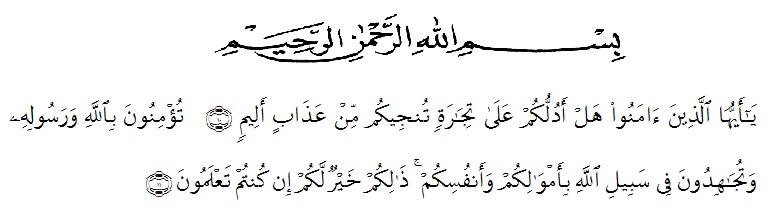 Artinya :“ Hai orang-orang yang beriman sukakah kamu aku tunjukkan suatu pernigaan yang dapat menyelamatkanmu dari azab yang pedih?!”. (Yaitu) kamu berikan kepada Allah dan Rasul-Nya dan berjihad di jalan Allah dengan harta dan jiwamu. Itulah yang lebih baik bagimu, jika kamu mengetahuinya.” (QS.Ash Shaff: 10-11).Segala puji dan syukur kehadirat Allah SWT, atas rahmat dan ridho Nyalah penulis dapat menyelesaikan penulisan Proposal ini dengan baik yang merupakan syarat guna memperoleh Gelar Sarjana Pendidikan Jurusan Bahasa dan Sastra Indonesia pada Fakultas Ilmu Pendidikan Universitas Muslim Nusantara Al-Washliyah Medan.Adapun judul Proposal yang penulis buat adalah “ Analisis Makna Uhir/Ornamen Simalungun dan Penerapannya Terhadap MasyARAKAT Simalungun”.Dalam penulisan propsal ini penulis menyadari bahwa masih banyak kesalahan jauh dari kata sempurna. Oleh karena itu, dengan rendah hati penulis mengharapkan kritik dan saran yang konstruktur untuk kesempurnaan Proposal ini. Pada   kesempatan   ini   penulis  banyak  mengucapkan  terima   kasih  kepada  orang-orang   yang     hormati   dan   cintai   yang   membantu   secara   langsung   maupun   secara   tidak  langsung   selama   pembuatan  skripsi  ini.  Terutama   kepada   keluarga   yang   tercinta   yaitu   Ayah   saya   Muhammad Kasim  dan   Ibu  saya  Hifni Maysuita Saragih Turnip  yang  selalu  mendo’akan  serta   memberikan  semangat   yang   luar   biasa  dan  memberikan  dukungan  moril  maupun  materil.  Kepada  adik-adik saya  Yuni Wulanndari, Intan Widya Lestari  dan   Ica Anggraini  yang  memberikan  do’a  dan  semangat.Dalam kesempatan ini penulis menyampaikan terima kasih sebesar-besarnya  kepada :Bapak Dr. KRT. Hardi Mulyono K. Surbakti selaku Rektor   Universitas Muslim Nusantara Al-Washliyah. Bapak  Samsul  Bahri, M.Si, selaku Dekan fakultas  keguruan  dan  ilmu  pendidikan  Universitas  Muslim  Nusantara  Al-washliyah.Bapak  Abdullah Hasibuan, S.Pd., M.Pd, selaku  Ka  Prodi  pendidikan  bahasa  dan  sastra  Indonesia  Ibu Fita Fatria, S.Pd., M.P selaku  Pembimbing yang  telah  meluangkan  waktunya  untuk  membimbing saya hingga selesai proposal ini.Seluruh Dosen Pendidikan Bahasa dan Sastra Indonesia yang telah   memberikan saran, bimbingan serta bantuan kepada saya pada saat  proses  perkuliahan, serta mendoakan penulis hingga penulis dapat   menyelesaikan skripsi  ini.Seluruh  Staf  dan  pengawai  di  lingkungan  Fakultas  Keguruan  dan  Ilmu  Pendidikan.Kepada pegawai dan kepala Perpustakaan dan Kearsipan Pematang Raya Kabupaten Simalungun.Terima kasih kepada Kedua Orang tua Bapak Muhammad Kasim  dan  Ibu  Hifni Maysuita Saragih Turnip  yang  telah  memberikan  dukungan  moril  dan  materil  serta  do’a  kepada  saya.Kepada adik saya Yuni Wulandari, Intan Widya Lestari dan Ica Anggraini yang  telah memberikan dukungan dan do’a yang luar biasa  kepada  penulis,  sehingga  penulis dapat  menyelesaikan  skripsi ini.Terima kasih kepada pasangan saya Faldy Rikardo Simbolon yang telah membantu saya dalam mengerjakan skripsi ini. Yang telah rela meluangkan waktu nya mendengarkan keluh kesah saya selama mengerjakan skripsi ini.Terima kasih kepada teman satu-satunya orang simalungun yaitu Putri Megawati yang sudah mau saya repotkan mengenai urusan skripsi.Terima kasih kepada Ariyani Hermaiyah yang telah memberi tumpangan kost selama covid 19 dan dalam penyusunan skripsi ini dan terimakasih untuk teman-teman saya yang tidak bisa saya sebutkan satu persatu.Medan,   Juni 2021Penulis,Sri Rezeki171214038DAFTAR ISIABSTRAK		iABSTRACT		iiKATA PENGANTAR		iiiDAFTAR ISI		viDAFTAR GAMBAR		ixBAB 1	PENDAHULUAN		1	1.1	Latar Belakang		1	1.2	Identifikasi Masalah		2	1.3	Batasan Masalah		3	1.4	Rumusan Masalah		3	1.5	Tujuan Penelitian		3	1.6	Manfaat  Penelitian 		4	1.7	Anggapan  Dasar		4BAB II	TINJAUAN PUSTAKA		5	2.1	Kerangka  Teoretis		5		2.1.1	Pendekatan Deskriptif		6		2.1.2	Aksara Batak Simalungun		7		2.1.3	Bentuk Aksara Simalungun		8		2.1.4	Uhir / Ornamen Simalungun		12		2.1.5	Jenis-Jenis Uhir/ Ornamen Simalungun		13	2.2	Kerangka Konseptual		19	2.3	Penjelasan Variabel dan Indikator		20		2.3.1	Variabel		20		2.3.2	Indikator		21	2.4	Kerangka Pemikiran		22BAB III	METODE PENELITIAN		24	3.1 Jenis  Penelitian		24	3.2 Lokasi  dan  Waktu  Penelitian		25		3.2.1	Lokasi		25		3.2.2	Waktu Penelitian		25	3.3 Sumber  Data  dan  Data  Penelitian		26		3.3.1	Sumber  Data		26		3.3.2	Data  Penelitian		26	3.4 Metode  Penelitian		27	3.5 Instrumen  Penelitian		27	3.6 Teknik Analisis Data		29BAB IV	 HASIL PENELITIAN DAN PEMBAHASAN		30	4.1 Hasil Penelitian		30	4.2  	Pembahasan		31		4.2.1 	Jenis uhir yang sering digunakan dimasyarakat Simalungun		31		4.2.2 	Mengapa Pinar Sangat Penting Di Lestarikan Oleh Masyarakat Simalungun?		35		4.2.3 	Di Masyarkat Simalungun Pinar Boraspati Merupakan Pinar yang Paling Dikenal Masyarakat, Apa Sebenarnya Keistimewaan Dari Pinar Boraspati Tersebut?		35		4.2.4 	Sebagai Pelukis Pinar Atau Uhir Ornament Simalungun Hal-Hal Apa Saja yang Menjadi Kendala Saat Melukis Pinar?		36		4.2.5 	Adakah Hukum Tertentu Bagi Masyarakat Simalungun Jika Tidak Menggunakan Pinar Pada Bangunan-Bangunan Di Simalungun?		36		4.2.6	Saat Ini Pelukis Uhir/Pinar Sangat Lah Sedikit, Bagaimanakah Cara Melestarikan Agar Pelukis Uhir Tersebut Tetap Berkembang Di Masyarakat Simalungun?		36		4.2.7	Uhir atau pinar yang bagaimana yang sukar dilukis?		37		4.2.8 	Kenapa Masyarakat Simalungun Masih Banyak Yang Tidak Mengetahui Tentang Pentingnya Uhir Atau Ornament Simalungun Bagi Masyarakat Sedang Itu Adalah Warisan Leluhur Kerajaan Simalungun?		38		4.2.9	Jenis uhir yang sering digunakan masyarakat simalungun?		38	4.10 Apakah memerlukan keahlian khusus untuk melukis pinar?		39BAB V	SIMPULAN DAN SARAN		40		5.1 Simpulan		40		5.2. 	Saran		40DAFTAR PUSTAKA		42DAFTAR GAMBARPinar Suleppat		43Pinar Asi-Asi		43Pinar Andor Madokka		43Pinar Boraspati		43Pinar Assimun		43Pinar Appul-Appul		44Pinar Bindoran		44Pinar Bindu Matoguh		44Pinar Bodat Marsihutuan		44Pinar Bohi-Bohi		45Pinar Doramani		45Pinar Gatip-Gatip		45Pinar Hail Putor		46Pinar Hambing Mardugu		46Pinar Jombut Owou		46Pinar Matani Ganjo		46Pinar  Haratan		47Pinar Mombang		47Pinar Sorlup Mamodophon		47Pinar Sulihni Rotak		47